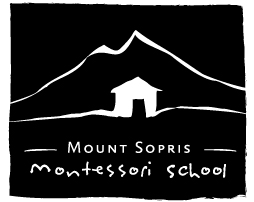 TO THE PHYSICIAN OF:________________________________________________The above-named child has been enrolled with the Mount Sopris Montessori School.  Our program includes a wide variety of individual and group activities both indoors and outdoors, ranging from strenuous exercise to quiet rest.  Mid-morning and mid-afternoon snacks are served, as well as a hot lunch.  All of these emphasize exposing children to as many examples as possible of nutritious foods from the basic food groups.If there is any limitation you would like to recommend to this child’s activities or diet, please describe it below or in a separate note.  Also, any changes or updates in immunization or health issues should be stated below.  If no special limitation is called for, a signature is sufficient.  Thank you very much for your cooperation.	RENEW THIS STATEMENT EACH YEAR.___________________________________________                      _______________________________Physician’s Signature						DateTO THE PHYSICIAN OF:________________________________________________The above-named child has been enrolled with the Mount Sopris Montessori School.  Our program includes a wide variety of individual and group activities both indoors and outdoors, ranging from strenuous exercise to quiet rest.  Mid-morning and mid-afternoon snacks are served, as well as a hot lunch.  All of these emphasize exposing children to as many examples as possible of nutritious foods from the basic food groups.If there is any limitation you would like to recommend to this child’s activities or diet, please describe it below or in a separate note.  Also, any changes or updates in immunization or health issues should be stated below.  If no special limitation is called for, a signature is sufficient.  Thank you very much for your cooperation.	RENEW THIS STATEMENT EACH YEAR.___________________________________________                      _______________________________Physician’s Signature						Date